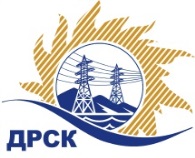 Акционерное Общество«Дальневосточная распределительная сетевая  компания»Протокол заседания Закупочной комиссии по вскрытию поступивших конвертов на переторжкуг. БлаговещенскСпособ и предмет закупки: открытый одноэтапный электронный конкурс (b2b-energo.ru) без предварительного квалификационного отбора «Расширение ПС 35/10 кВ Эгге (на две линейные ячейки 35 кВ)»,  закупка 1195  р. 2.2.1 ГКПЗ 2016 г. ПРИСУТСТВОВАЛИ: члены постоянно действующей Закупочной комиссии АО «ДРСК» 2 уровняИнформация о результатах вскрытия конвертов:В адрес Организатора закупки поступили 2 (две) заявки на участие в переторжке, конверты с которыми были размещены в электронном виде на Торговой площадке Системы www.b2b-energo.ru.Вскрытие конвертов было осуществлено в электронном сейфе Организатора закупки на Торговой площадке Системы www.b2b-energo.ru. автоматически.Дата и время начала процедуры вскрытия конвертов с заявками участников:  31.08.2016 г. 15:00 час. по местному времени.Место проведения процедуры вскрытия конвертов с заявками участников на переторжку: Торговая площадка Системы www.b2b-energo.ruВ конвертах обнаружены заявки следующих участников закупки: Ответственный секретарьЗакупочной комиссии 2 уровня АО «ДРСК»	М.Г.ЕлисееваИсп. Ирдуганова И.Н. (4162) 397-147№ 678/УТПиР-П«31» августа  2016№Наименование участника и его адрес	Цена заявки до переторжки, руб. без НДСЦена заявки после переторжки, руб. без НДС1АО "ДЭТК" (680001, г. Хабаровск, ул. Менделеева, д. 1 "А", ЛИТ. Э, каб. 1)28 800 000,0028 545 762,712АО "Электросетьсервис ЕНЭС" (142408, Россия, Московская область, г. Ногинск, ул. Парковая, д.1, стр. 1)30 000 000,0028 750 000,00